郑州航院毕业生（校友）调查表亲爱的校友：您好！非常感谢您参加这次问卷调查，此次调查的目的在于了解我校毕业生的工作情况，同时也征询您对学校教学、管理工作的建议。您所提供的信息，主要用于客观分析学校的人才培养工作，以便学校对人才培养方案、教学内容与方法进行改进，从而提高人才培养质量，提升毕业生就业竞争力。因此，您的参与、关注对母校是至关重要的，诚恳希望得到您真实的回答，谢谢您的配合和支持！（请在相应选项画“√”或扫描右侧二维码线上参与）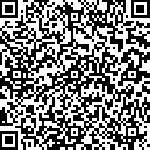 郑州航空工业管理学院一、您的个人基本情况二、您的工作信息三、您对现工作岗位的满意度1、满意度如何：□很满意□满意□基本满意□不满意□说不清2、工作岗位与所学专业的符合程度：□符合□相近□不相关3、您觉得目前工作岗位的技术含量：□较高□一般□不需要四、您对母校的评价4、您对学校对您的培养感到：□满意□比较满意□不满意5、您对学校教学工作的评价：□满意□比较满意□不满意6、您对学校学生管理和思想政治教育工作的评价：□满意□比较满意□不满意7、您对学校生活服务满意度的评价：□满意□比较满意□不满意8、您对学校管理创新与教学改革工作的评价：□满意□比较满意□不满意9、您认为学校教学手段的现代化程度：□较高□一般□较差10、您是否愿意推荐母校给亲戚朋友就读：□愿意□不愿意□不确定11、您对学校整体工作的评价：□满意□比较满意□不满意五、您对专业知识学习的评价12、您认为你所学专业的人才培养方案：□合理□比较合理□不合理13、您对专业教师的教学水平总体评价：□满意□比较满意□不满意14、您认为在校期间学习的知识在现岗位工作中的重要程度：□非常重要□比较重要□不重要□极其重要但基本没有用到15、您对学校的实践教学和理论教学学时分配的评价：□分配非常合理□分配较合理□理论学时多、实践学时少□不好评价16、您认为在校期间哪些教学环节对您的工作影响最大：(至多选二项) □基础理论□专业知识□教学实践□毕业设计或论文□课外活动17、您认为在校学习期间最大的收获是：（可多选）□学到扎实的基础理论和专业知识□培养了思考、分析、解决问题的能力□培养了自己的组织管理能力□培养了自己的综合能力□其他（如：）18、您认为在校期间对您的职业生涯帮助较多的课外活动是：（可多选）□专业竞赛□社团活动□担任学生会或班干部□学校组织的各种文体活动□暑假社会实践□其他活动（如：）六、您的建议19、您认为学校对学生的培养应重点加强：(至多选二项) □基础知识学习□专业技能培训□科研能力培养□动手能力培养□人文知识学习□思想政治素质□其他（如：）20、您认为我校毕业生在以下哪些方面能力应该加强：（可多选）□专业知识能力□综合素质能力□创新能力□解决问题能力□实践、动手能力□社交礼仪□团队意识、协调能力□其他（如：）21、您认为学校的学生工作最需要改进的地方是：□与辅导员或班主任接触时间太少□解决学生问题不及时□学生社团活动组织不够好□其他（如：）22、您认为学校的教学工作最需要改进的地方是：□实习和实践环节不够□无法调动学生学习兴趣□课程内容不实用或陈旧□其他（如：）23、您对学习期间所在的学院教学工作（内容、方法、手段）的评价和建议？24、您对母校建议和希望:                                                              谢谢您的配合，希望您能一如既往地关注学校的发展动向，也欢迎您常回母校看看！姓名年龄性别□男□女毕业专业毕业时间年月联系方式手机QQ号E-mail@工作单位入职时间年月工作地点省市工作岗位单位类型□政府机关□事业单位□国有企业□民营企业□其他□政府机关□事业单位□国有企业□民营企业□其他□政府机关□事业单位□国有企业□民营企业□其他社会保障□五险一金全交□五险一金部分交□五险一金都不交□五险一金全交□五险一金部分交□五险一金都不交□五险一金全交□五险一金部分交□五险一金都不交月收入□8000以上□5000到8000    □3000到5000    □3000以下□8000以上□5000到8000    □3000到5000    □3000以下□8000以上□5000到8000    □3000到5000    □3000以下